CONTINUOUSLY OPEN CALL FOR APPLICATIONS FOR THE SELECTION OF MEMBERS OF 
THE SUB-GROUP ON “PORTS AS HUBS FOR A SUSTAINABLE BLUE ECONOMY” OPERATING UNDER THE EUROPEAN PORTS FORUMBackgroundThe Commission’s Directorate-General for Mobility and Transport (‘DG MOVE’) set up a group of experts called the 'European Ports Forum' (EPF) in May 2017 with the aim of exchanging information and providing advice on port related matters. It also provides advice to the Commission on initiatives to promote and support a uniform implementation of Regulation (EU) 2017/352 establishing a framework for the provision of port services and common rules on the financial transparency of ports.As part of the future activities of the European Ports Forum it was suggested to include a sub-group on "Ports as hubs for Blue Growth" to discuss, in particular, issues surrounding the evolving role of ports in a changing industrial landscape and in how ports can become dynamic nodes for blue economy clusters and blue innovation ecosystems.As the use of the term “Blue Growth” evolves over time, DG MARE will therefore establish the sub-group on “Ports as hubs for a sustainable Blue Economy” for the purpose of examining specific questions on the basis of terms of reference that were defined by DG MARE after consultation of the members of the EPF.The mandate of the sub-group is to support the EPF in sharing and promoting initiatives that can enhance the development of the ports as hubs for the sustainable blue economy, of port managing and operating bodies and of the different players in the port area. It provides advice and expertise for the integration of the European port sector in the blue economy. The main tasks of the sub-group are:to exchange information on policies and initiatives taken at EU level, Member States level or by port industry stakeholders with regard to the blue economy;to provide advice, analysis of information and available data to the Commission on any other matters related to the sustainable blue economy (marine renewable energy, fisheries and aquaculture, coastal, maritime and cruise tourism, maritime spatial planning) with an impact on maritime ports;to prepare for the elaboration of transport and tourism hubs (transport, logistics and connections with other modes of transport, cruise and leisure boats facilities), and establish common criteria for ports to be classified as “hubs for sustainable blue economy”; to promote the sustainable development of the activities related to maritime transport, shipbuilding, tourism and marine energy as well as all other offshore activities within the framework of the blue economy;to promote the ports as industrial centers for the manufacturing of the material needed for the construction and transportation of off-shore wind turbines, as well as their maintenance;to promote the coastal protection, the coastal and marine construction and engineering as well as “building with nature”;to promote ports as key nodes for land sea interaction and to explore their role in the development of maritime spatial planning;to promote the transition towards the circular economy in the port context, e.g. by improving waste management and recycling.The sub-group's activities will include, among others, issuing recommendations on how to address challenges related to the blue economy, the protection of the seawater in the port area, as well as on how to improve the connection with the offshore energy installations and reduce the pollution from fishing vessels. It also looks into improving the ports infrastructure to make them hubs of blue economy.The Commission is calling for applications with a view to selecting members of the sub-group other than organisations, Member States' authorities and other public entities currently members of the EPF.Features of the sub-group 2.1.	CompositionThe sub-group shall consist of up to 35 members in total. This number includes Member States' authorities, organisations and other public entities already members of the EPF which will notify their intention to participate in the work of the sub-group and nominate a representative with the appropriate expertise.Additional members to be appointed as a result of  the present call shall be organisations such as associations, Non-Governmental Organisations active in the blue economy, universities and research institutes, addressing in their daily activities questions on the blue economy.Member States' authorities, organisations and other public entities shall nominate their representatives and shall be responsible for ensuring that their representatives provide a high level of expertise. DG MARE may refuse the nomination of a representative by an organisation if it considers this nomination inappropriate in light of the requirements specified in chapter 4 of this call. In such case, the organisation concerned shall be asked to appoint another representative.
2.2.	 AppointmentMembers shall be appointed by the Director General of DG MARE from applicants complying with the requirements referred to in chapter 4 of this call. Members shall be appointed for 3 years. They shall remain in office until the end of their term of office or until replaced. Their term of office may be renewed.Registration in the Transparency Register is required in order for organisations to be appointed.Members who are no longer capable of contributing effectively to the sub-group’s deliberations, who in the opinion of DG MARE do not comply with the conditions set out in Article 339 of the Treaty on the functioning of the European Union or who resign, shall no longer be invited to participate in any meetings of the sub-group and may be replaced for the remainder of their term of office.2.3	Rules of commitment and operation of the group This sub-group shall operate in compliance with the Commission’s horizontal rules on expert groups (‘the horizontal rules’) and shall report to the EPF. It shall be dissolved as soon as its mandate is fulfilled. The sub-group shall be chaired by a representative of DG MARE. The sub-group shall act at the request of its Chair with the agreement of DG MARE, in compliance with the horizontal rules.In principle, the sub-group shall meet at least twice a year on Commission premises in Brussels in order to discuss any relevant issue related to the above-mentioned overall mission and tasks. DG MARE shall provide secretarial services. Members' representatives should be prepared to attend meetings systematically, to contribute actively to discussions in the group, to be involved in preparatory work ahead of meetings,  to examine and provide comments on documents under discussion and to act, as appropriate, as 'rapporteurs' on ad hoc basis. As a general rule, working documents will be drafted in English and meetings will be also conducted in English.The sub-group shall adopt its opinions, recommendations or reports by consensus. In the event of a vote the outcome of the vote shall be decided by simple majority of the members. The members that voted against or abstained shall have the right to have a document summarising the reasons for their position annexed to the opinions, recommendations or reports.In agreement with DG MARE, the sub-group may, by simple majority of its members, decide that deliberations shall be public.Participants in the activities of the sub-group shall not be remunerated for the services they offer. Travel and subsistence expenses incurred by participants in the activities of the sub-group shall not be reimbursed by the Commission.The members of the sub-group and their representatives, as well as invited experts and observers are subject to the obligation of professional secrecy, which by virtue of the Treaties and the rules implementing them applies to all members of the institutions and their staff, as well as to the Commission's rules on security regarding the protection of Union classified information, laid down in Commission Decisions (EU, Euratom) 2015/443 and 2015/444. Should they fail to respect these obligations, the Commission may take all appropriate measures.The sub-group will operate according to the rules of procedure of the EPF.DG MARE may invite experts with specific expertise with respect to a subject matter on the agenda to take part in the work of the sub-group on an ad hoc basis. Individuals, organisations and public entities may be granted an observer status, in compliance with the horizontal rules, by direct invitation. Organisations and public entities appointed as observers shall nominate their representatives. Observers and their representatives may be permitted by the Chair to take part in the discussions of the group and provide expertise. However, they shall not have voting rights and shall not participate in the formulation of recommendations or advice of the group.2.4.	Transparency 

The sub-group shall be registered in the Register of Commission expert groups and other similar entities (‘the Register of expert groups’).As concerns the sub-group composition, DG MARE shall publish the following data on the Register of expert groups:the name of the Member States;the name of member organisations;  the interest represented shall be disclosed; the name of other public entitites; the name of observers.DG MARE shall make available all relevant documents, including  the agendas, the minutes and the participants’ submissions, either on the Register of expert groups or via a link from the Register to a dedicated website, where this information can be found. Access to dedicated websites shall not be submitted to user registration or any other restriction. In particular, DG MARE shall ensure publication of the agenda and other relevant background documents in due time ahead of the meeting, followed by timely publication of minutes. Exceptions to publication shall only be foreseen where it is deemed that disclosure of a document would undermine the protection of a public or private interest as defined in Article 4 of Regulation (EC) N° 1049/2001.Personal data shall be collected, processed and published in accordance with Regulation (EC) No 45/2001.Application procedureInterested organisations are invited to submit their application to DG MARE.Applications must be completed in one of the official languages of the European Union. However, applications in English would facilitate the evaluation procedure. If another language is used, it would be helpful to include a summary of the application in English.Organisations shall indicate the name of their representative(s) in the sub-group.An application will be deemed admissible only if it includes the documents referred to below. All documents submitted by applicants should be duly filled in, legible, signed and numbered sequentially.Supporting documentsEach application shall include the following documents:a cover letter explaining the applicant's motivation for answering this call and stating what contribution the applicant could make to the sub-group;a classification form duly filled in specifying the member category for which the application is made (Annex I). a selection criteria form duly filled in documenting how the applicant fulfills the selection criteria listed in chapter 4 of this call (Annex II).For individuals indicated by organisations as their representatives, a curriculum vitae (CV) shall also be provided, preferably not exceeding three pages. All CVs shall be submitted in the European format (https://europass.cedefop.europa.eu/en/documents/curriculum-vitae/templates-instructions).Additional supporting documents (e.g. publications) may be requested at a later stage.Deadline for applicationThis call is an open call with no deadline, i.e. applications can be received at any given time throughout the existence of the sub-group. DG MARE will assess applications received if the work of the sub-group should require additional members.However, DG MARE will organise a first round of evaluations during January 2021 in view of the first meeting of the sub-group in early 2021. In order to be considered in the first round of evaluations and be able to attend the first meeting of the sub-group if selected, applicants are expected to send duly signed applications by 15 January 2021 at the latest. The following procedure should be followed:Applications can be sent by e-mail to the following e-mail address: MARE-A2@ec.europa.eu; the date of the e-mail will be the date of sendingThe subject of the email shall mention the following: “Call for applications – Ports as hubs of the sustainable Blue Economy ”Applications can also be sent by post to the following address: European Commission, DG MARE, Unit A2 secretariat – J-99 6/055, B-1049 Brussels; the postmark will be considered the date of sending.Selection criteria DG MARE will take the following criteria into account when assessing applications:proven and relevant competence and experience, including at European level, in relation to the tasks and areas of the sub-group as detailed under Point 1 of the present Call, in particular to ports as hubs for  the sustainable Blue Economy, coastal and marine construction and engineering, circular economy in the port context, manufacturing of wind turbine construction material, shipbuilding and transport, coastal, maritime and cruise tourism, fisheries and aquaculture, and/or maritime spatial planning.competence, experience and hierarchical level of the proposed organisations’ representatives;sufficient knowledge of the English language of the proposed organisations’ representatives allowing active participation in the discussions;Selection procedureThe selection procedure shall consist of an assessment of the applications performed by DG MARE against the selection criteria listed in Point 4 of this call, followed by the establishment of a list of the most suitable applicants, and concluded by the appointment of the members of the sub-group. When defining the composition of the sub-group, DG MARE shall aim at ensuring, as far as  possible, a high level of expertise, as well as a balanced representation of relevant know how and areas of interest, while taking into account the specific tasks of the sub-group, the type of expertise required, as well as the relevance of the applications received. For any further information please contact Mr Linos Voskarides, Policy Officer, Blue Economy Sectors, tel. +32 2 299 88 90, Linos.VOSKARIDES@ec.europa.eu.ANNEXES:Classification form (Annex I)Selection criteria form (Annex II)Privacy statement (Annex III)Annex I - Classification formTo be filled in by all applicantsThis application is made as: An organisation (Type C member). Transparency Register identification number: […]Type C member refers to the meaning of that term in Article 7 of Commission's Decision C(2016)3301***To be filled in by organisations applying to be appointed as Type C membersThis application is made as the following type of organisation: (please select only one option, taking into account the definitions indicated below).a) Academia, research Institutes and Think Tanksb) Banks/Financial institutions c) Companies/groupsd) Law firmse) NGOsf) Professionals’ associationsg) Professional consultanciesh) Trade and business associationsi) Trade unionsj) Other (please specify):Definitions for organisation typesAcademia, Research Institutes and Think TanksUniversities, schools, research centers, think tanks and other similar bodies performing academic and/or educational activities.Banks/Financial institutionsBanks and other similar bodies providing financial services, including financial intermediation. All sorts of banks should be classified within this category, including national central banks.Companies/groupsIndividual companies or groups of companies operating in the business sector, whether they are national companies or multinational ones.Law firmsBusiness entities formed by one or more lawyers to engage in the practice of law. The primary service rendered by a law firm is to advise clients (individuals or corporations) about their legal rights and responsibilities, and to represent clients in civil or criminal cases, business transactions, and other matters in which legal advice and other assistance are sought.NGOsNon-profit organisations which are independent from public authorities and commercial organisations. Some NGOs are organised around specific issues, such as environment, consumer affairs, health and human rights.Professionals’ associationsNon-profit organisations seeking to further the interests of individuals engaged in a particular profession, such as physicians, nurses, architects, engineers and lawyers. Professionals’ associations are different from business associations, as they promote and defend the interests of individuals carrying on a specific profession, not the interests of companies operating in the business sector.Professional consultanciesFirms carrying on, on behalf of clients, activities involving advocacy, lobbying, promotion, public affairs and relations with public authorities.Trade and business associationsPrivate bodies representing the interests of its members operating in the business sector.Trade unionsOrganisations of workers. The most common activities performed by trade unions include the negotiation of wages, work rules, rules governing hiring, firing and promotion of workers.Other organisations Organisations which are not possible to classify in any other category.***To be filled in by organisations applying to be appointed as Type C membersThe applicant shall represent the following interest: (please select one or more options, taking into account the definitions indicated below):a) Academia/Researchb) Civil society c) Employees/Workersd) Financee) Industryf) Professionalsg) SMEsh) Other (please specify):Definitions for interests representedAcademia/ResearchUniversities, schools, research centers, think tanks and other similar bodies performing academic and/or educational activities.Civil societyCivil society can be defined as the aggregate of non-governmental organisations and institutions that manifest interests and will of citizens or as individuals and organisations in a society which are independent of the government.Employees/workersIndividuals working part-time or full-time under a contract of employment whether oral or written, express or implied, and having recognized rights and duties.FinanceThe management of revenues or the conduct or transaction of money matters, as in the fields of banking, insurance and investment.IndustryCompanies and groups of companies whose number of employees and turnover or balance sheet total are higher than the ones of SMEs (see below).ProfessionalsIndividuals operating in a particular profession, such as physicians, nurses, architects, engineers and lawyers.SMEs"SME" stands for small and medium-sized enterprises – as defined in EU law: EU recommendation 2003/361 .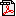 The main factors determining whether a company is an SME are:number of employees andeither turnover or balance sheet total.These ceilings apply to the figures for individual firms only. A firm which is part of larger grouping may need to include employee/turnover/balance sheet data from that grouping too.Other interestInterest which is not possible to classify in any other category.***To be filled in by organisations applying to be appointed as Type C membersPlease select one or more policy areas in which your organisation operates:AgricultureArchaeologyArchitectureAudiovisual and mediaAuditBankingBiodiversityCivil protectionCivil serviceClimateCompetitionConservationConsumer affairsCultureCultural HeritageCultural LandscapeCustomsDevelopmentDisaster Risk ReductionEconomyEducationEmployment and social affairsEnergyEngineering (chemical)Engineering (civil)Engineering (infrastructure)Engineering (IT)Engineering (maritime)Engineering (space policy)Engineering (space research)EnlargementEnvironmentEqual opportunitiesExternal relationsExternal tradeFinanceFisheries and aquacultureFood safetyForestryFundamental rightsHumanitarian aidIndustryInformation societyInnovationInsuranceLabourLand managementLaw (civil)Law (corporate)Law (criminal)Law (taxation)Linguistics and TerminologyLivestockMedical professionMigrationNatural resourcesPlant productionPublic affairsPublic healthPublic relationsRaw materialsResearchScienceScience diplomacy SecuritySmart specialisationSocial serviceSpace and Satellites (policy)Space and Satellites (research)SportStatisticsSustainable DevelopmentSystemic eco-innovationTaxTradeTrainingTransportUrban developmentWaterYouthOtherFor organisations applying to be appointed as Type C members Name of the organisation: ………………….Surname of the representative proposed: ………………….First name of the representative proposed: ………………….Surname of the person applying on behalf of the organisation: ………………….First name of the person applying on behalf of the organisation: ………………….Date: ………………….Signature …………………..Annex II: Selection criteria form	Applicants are requested to describe how they fulfil the selection criteria listed in this call.For organisations applying to be appointed as Type C membersName of the organisation: ………………….Surname of the representative proposed: ………………….First name of the representative proposed: ………………….Surname of the person applying on behalf of the organisation: ………………….First name of the person applying on behalf of the organisation: ………………….Date: ………………….Signature …………………..Annex III: Privacy statementPROTECTION OF YOUR PERSONAL DATATable of ContentsIntroductionWhy do we process your data?Which data do we collect and process?How long do we keep your data?How do we protect your data?Who has access to your data and to whom is it disclosed?What are your rights and how can you exercise them? Contact informationWhere to find more detailed information IntroductionThis privacy statement explains the reason for the processing, the way we collect, handle and ensure protection of all personal data provided, how that information is used and what rights you may exercise in relation to your data (the right to access, rectify, block etc.).The European institutions are committed to protecting and respecting your privacy. As this service/application collects and further processes personal data, Regulation (EC) N°45/2001 of the European Parliament and of the Council of 18 December 2000 on the protection of individuals with regard to the processing of personal data by the Community institutions and bodies and on the free movement of such data, is applicable.This statement concerns the Register of Commission Expert Groups and Other Similar Entities (‘Register of expert groups’) undertaken by the European Commission, Secretariat-General, Head of Unit G.4 (Institutional Affairs).  The Register is a database containing a list of Commission expert groups and other similar entities and their sub-groups. For each expert group, the Register provides valuable information including on the Commission department which is running the group, as well as on the group members, mission and tasks. The Register also includes relevant documents which are produced and discussed by expert groups.Personal data submitted to Commission departments as part of rejected applications are not published on the Register of expert groups. The competent Commission departments keep these data for six months and do not process them for other purposes.Why do we process your data?Purpose of the processing operation: The European Commission, Secretariat-General, Head of Unit G.4 (Institutional Affairs) (‘the Data Controller’) collects and uses your personal information to ensure transparency on expert groups’ membership and activities.The processing and publication on the Register of expert’s personal data is necessary for the performance of a task carried out in the public interest, since it increases the transparency on Commission expert groups (article 5 (a) of Regulation (EC) N° 45/2001). As regards, in particular, the declarations of interests filled in by experts appointed in a personal capacity, the processing of personal data of these experts serves the public interest of enabling the Commission to verify the experts' independence in providing advice to the Commission. Furthermore, the public disclosure of declarations of interests allows for public scrutiny of the interests declared by experts appointed in a personal capacity, which is necessary in order to ensure public confidence in the independence of these experts. The public disclosure of declarations of interests also ensures a high degree of transparency with respect to the membership of expert groups and aims at contributing to fostering the integrity of the experts in question.Art 27 of Regulation (EC) N° 45/2001 is not applicable.Which data do we collect and process? The personal data collected and further processed may be: Name; Professional title;Professional profile;Nationality;Gender;Interest represented (only for individuals applying to be appointed as members of expert groups or sub-groups representing a common interest and for the designated representatives of organisations applying to be appointed members of expert groups or sub-groups);Information included in the declarations of interest (only for individuals applying to be appointed as members of expert groups or sub-groups in a personal capacity).How long do we keep your data?The Data Controller only keeps the data for the time necessary to fulfil the purpose of collection or further processing.When an individual is no longer participating in a group listed in the Register of expert groups, all personal information related to this individual is removed from the Register. The competent Commission departments keep personal information for 5 years after the date where relevant individuals cease to participate in the work of the group.Declarations of interests of individuals appointed as members or alternate members in a personal capacity of expert groups or sub-groups are published on the Register as long as they are members.When a group is closed down, it remains published in the Register of expert groups for five years, with the indication 'Closed'. During such time, personal information other than the above-mentioned declarations of interests is visible on the Register.An XML file is created daily with all the information regarding active groups. All versions of this file, showing the situation of the Register as of the day it was created, are stored in a file server for 5 years.How do we protect your data?All data in electronic format (e-mails, documents, uploaded batches of data etc.) are stored either on the servers of the European Commission or of its contractors, the operations of which abide by the European Commission’s security decision of 16 August 2006 [C(2006) 3602] concerning the security of information systems used by the European Commission.The Commission’s contractors are bound by a specific contractual clause for any processing operations of your data on behalf of the Commission, and by the confidentiality obligations deriving from the transposition of Directive 95/46/CE.Who has access to your data and to whom is it disclosed?Information collected is publicly available on the Register of expert groups. The XML files referred to in point 4 are not available neither via the internal application of the Register or the public version of the Register, and are only accessible to a reduced number of users in the System Owner and System Supplier's teams.What are your rights and how can you exercise them? According to Regulation (EC) n°45/2001, you are entitled to access your personal data and rectify and/or block it in case the data is inaccurate or incomplete. If you do not wish to have your name published on the Register of expert groups, you may submit a request to the relevant Commission department for a derogation from publication. A derogation shall be granted where justified on compelling legitimate grounds in relation to your specific situation, in particular where disclosure of the experts’ name could endanger your security or integrity.You can exercise your rights by contacting the secretariat of the competent Commission department or in case of conflict the Data Protection Officer and if necessary the European Data Protection Supervisor using the contact information given at point 8 below. Contact informationIf you have comments or questions, any concerns or a complaint regarding the collection and use of your personal data, please feel free to contact the secretariat of the competent Commission department, using the following contact information:The Data Processor:Directorate General for Maritime Affairs and Fisheries (DG MARE), Blue Economy Sectors and Aquaculture Unit (MARE A2)Telephone: (32-2) 29 69 866 and (32-2) 29 92 133MARE-A2@ec.europa.euThe Data Protection Officer (DPO) of the Commission: DATA-PROTECTION-OFFICER@ec.europa.euThe European Data Protection Supervisor (EDPS): edps@edps.europa.eu.Where to find more detailed information?The Commission Data Protection Officer publishes the register of all operations processing personal data. You can access the register on the following link : http://ec.europa.eu/dpo-register This specific processing has been notified to the DPO with the following reference: DPO-2194.8.Company category Employees Turnover ororBalance sheet total Medium-sized< 250≤ € 50 m≤ € 50 m≤ € 43 m≤ € 43 mSmall< 50≤ € 10 m≤ € 10 m≤ € 10 m≤ € 10 mMicro< 10≤ € 2 m≤ € 2 m≤ € 2 m≤ € 2 mProven and relevant competence and experience, including at European level, taking into account the tasks and areas of the sub-group, i.e.:1. ports as hubs for  the sustainable Blue Economy2. coastal and marine construction and engineering as well as building with respect to the nature3. circular economy in the port context4. manufacturing of wind turbine construction material 5. shipbuilding and transport6. coastal, maritime and cruise tourism7. fisheries and aquaculture8. maritime spatial planningCompetence, experience and hierarchical level of the representative who will be indicated by the organisation to attend the meetings of the sub-group  Sufficient knowledge of the English language allowing active participation in the discussions;